SCUOLA PRIMARIA PARITARIA “VITTORIO VENETO”via S. Bonaventura, 24 - 50145 Firenzetel./fax. 055.317191 E-mail paritariafi@scuolavittorioveneto.comPec: scuolavittorioveneto@pec.itSito web: scuolavittorioveneto.comEDUCAZIONE CIVICA SCUOLA PRIMARIA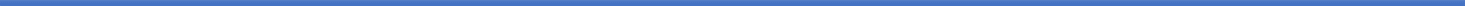 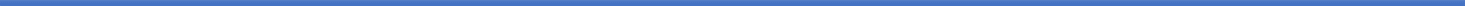 TRAGUARDI DELLE COMPETENZEL’alunno comprende i concetti del prendersi cura di sé, della comunità, dell’ambiente.E’ consapevole che i principi di solidarietà, uguaglianza e rispetto delle diversità sono i pilastri della convivenza civile.Comprende il concetto di Stato, Regione, Città Metropolitana, Comune e Municipi…Riconosce i principi di libertà sanciti dalla Costituzione Italiana e dalle Carte Internazionali… e i principi fondamentali della Costituzione, gli elementi essenziali della forma di Stato e di Governo.Comprende la necessità di uno sviluppo equo e sostenibile, rispettoso dell’ecosistema e di un utilizzo consapevole delle risorse ambientali.Promuove il rispetto verso gli altri, l’ambiente e la natura e sa riconoscere gli effetti del degrado e dell’incuria.Sa riconoscere le fonti energetiche e sa classificare i rifiuti, sviluppandone l’attività di riciclaggio.E’ in grado di distinguere i diversi device e di utilizzarli correttamente, di rispettare i comportamenti nella rete e navigare in modo sicuro.OBIETTIVI DI APPRENDIMENTO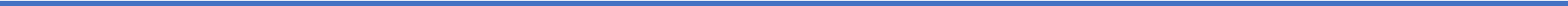 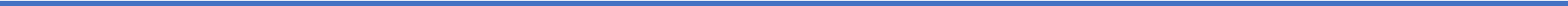 Obiettivi di apprendimentoIn riferimento al punto 1: Costituzione, diritto, legalità e solidarietàConoscere la struttura e i principi fondamentali della Costituzione e la sua storia (come è nata, quando, chi erano i “padri” costituenti).Conoscere l’Inno di Mameli (la sua storia, la comprensione del testo, apprenderne una o più strofe).Conoscere la storia del Tricolore.Riconoscere il simbolo della Repubblica Italiana e comprenderne il significato.Attraverso l’apprendimento di filastrocche e poesie, comprendere il concetto di “patria”.Conoscere l’organizzazione del Comune, della Regione, dello Stato, della Comunità Europea.Conoscere gli enti internazionali: Onu, Unicef, Unesco, FAO.Conoscere i propri diritti e doveri.Rispettare le regole della comunità scolastica e, nel gioco e nell’attività sportiva, le regole del “fair play”.Essere aperti al dialogo, al confronto con gli altri, nel rispetto di ogni persona.Conoscere e rispettare le regole dell’educazione stradale.Rispettare le regole e comprenderne le motivazioni, per osservarle con consapevolezza.Conoscere i protagonisti della lotta contro la criminalità organizzata (in particolare mafia, ndrangheta, camorra…), per  affermare una convivenza sociale basata sulla giustizia e il rispetto delle leggi.Svolgere azioni di solidarietà (ad es. raccolta tappi di plastica, banchetti per iniziative di beneficenza…), per sostenere  iniziative a favore di chi ha bisogno.Incontrare rappresentanti di associazioni impegnate in opere di solidarietàRicorrenze da tenere in considerazione per approfondimenti trasversali (anche in collaborazione con professori della scuola secondaria).4 novembre: fine della Prima Guerra Mondiale e Giornata della Forze Armate 20 novembre: Convenzione sui diritti dell’Infanzia e dell’adolescenza27 gennaio: Giornata della Memoria 10 febbraio: Giornata del Ricordo 25 aprile: Festa della Liberazione1 maggio: Festa dei lavoratori23 maggio: ricordo della strage di Capaci, di Giovanni Falcone, Paolo Borsellino, padre Pino Puglisi e altre vittime della mafia2 giugno: Festa della RepubblicaObiettivi di apprendimentoIn riferimento al punto 2: Sviluppo sostenibile, educazione ambientale, conoscenza e tutela del patrimonio e del territo- rioConoscere le regole della convivenza civile e rispettare l’ambiente in cui si vive (aula, spazi comuni, mensa, parco…). Saper rispettare i beni comuni e usarli in modo appropriato.Attraverso una sana educazione alimentare, saper apprezzare cibi diversi e non sprecarli. Durante le uscite didattiche, mantenere un comportamento consono e in rispetto all’ambiente. Maturare un atteggiamento di rispetto e apprezzamento della natura e verso gli animali.Saper svolgere la raccolta differenziata dei rifiuti. Saper riciclare materiale usato, per evitare lo spreco.Conoscere le fonti energetiche e avere un atteggiamento critico nel loro utilizzo.Obiettivi di apprendimentoIn riferimento al punto 3: Cittadinanza digitaleSapere distinguere i diversi dispositivi informatici e utilizzarli correttamente. Saper comportarsi in modo corretto nella rete e navigare in modo efficace. Essere consapevoli dei rischi della rete, per evitarli.Conoscere il fenomeno del cyber bullismo e agire con responsabilità per contrastarlo.CURRICOLO DI EDUCAZIONE CIVICA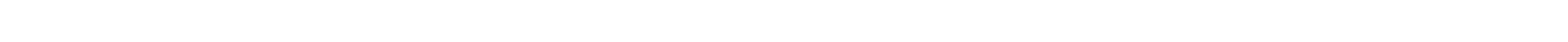 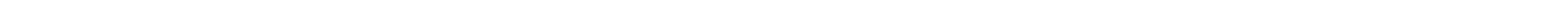 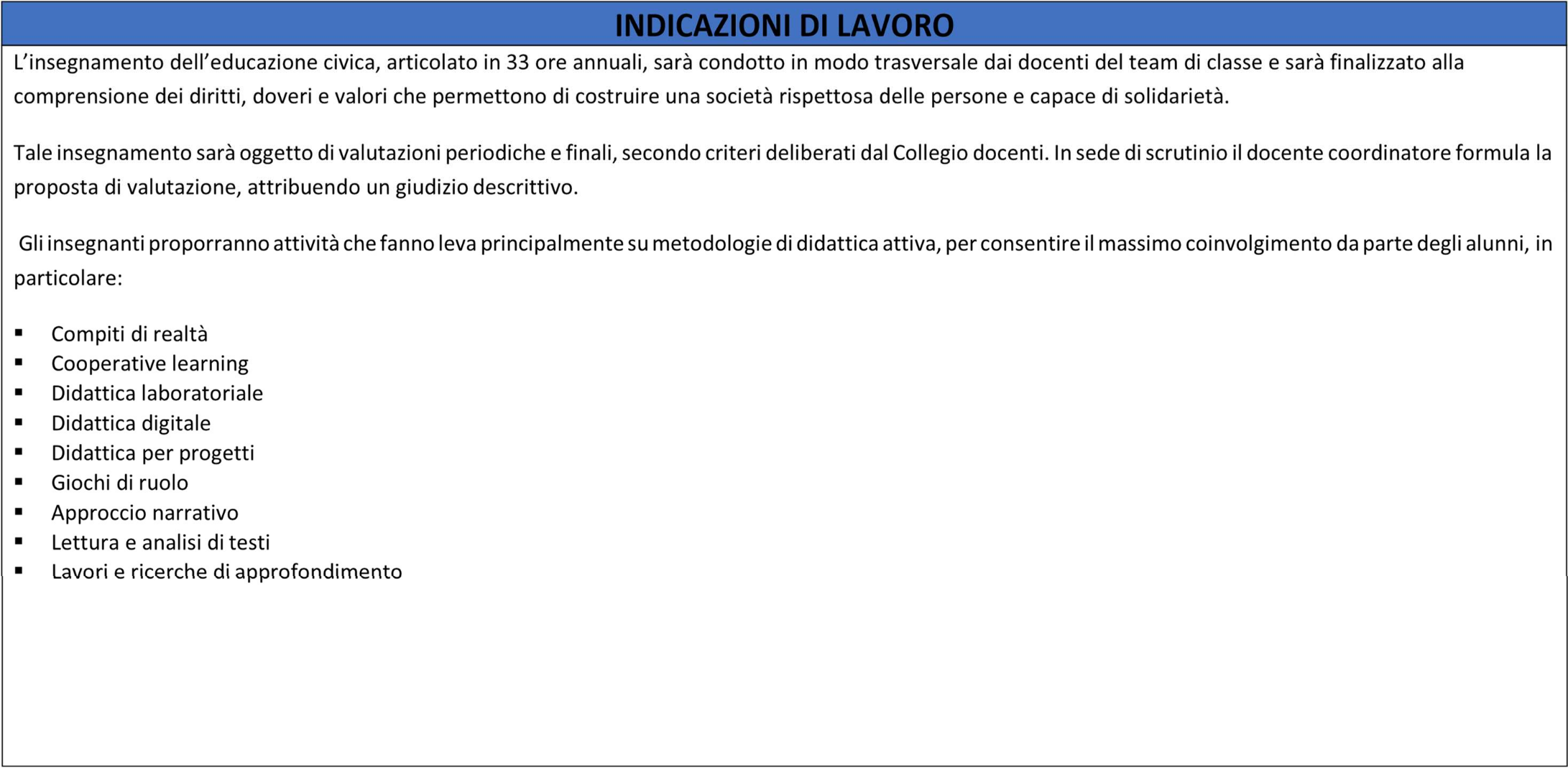 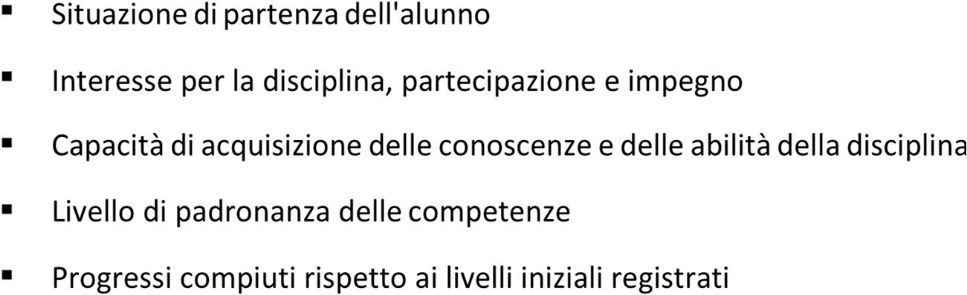 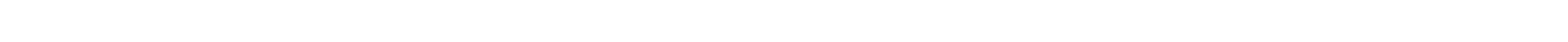 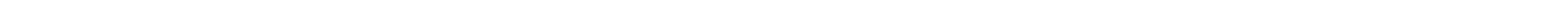 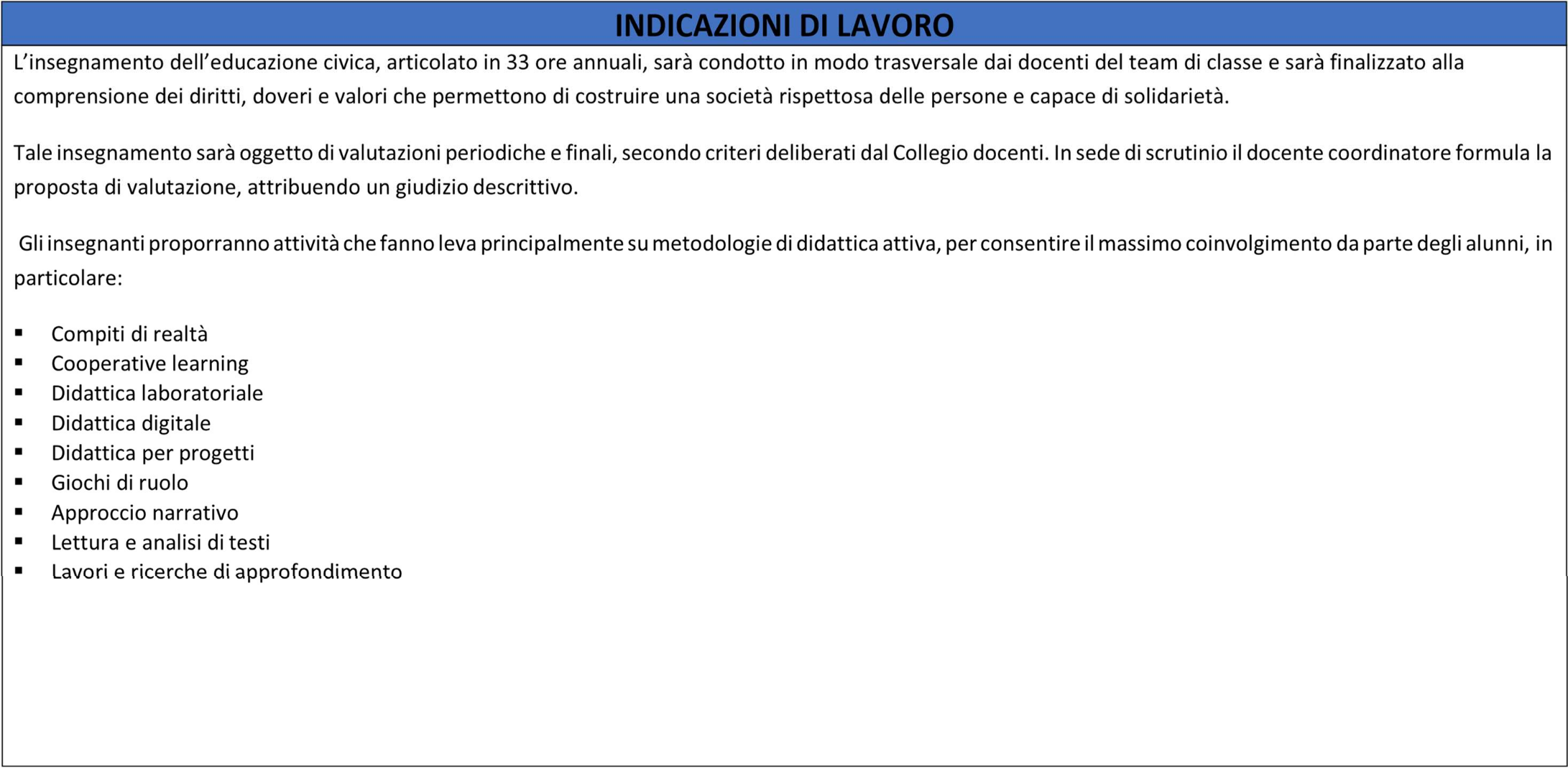 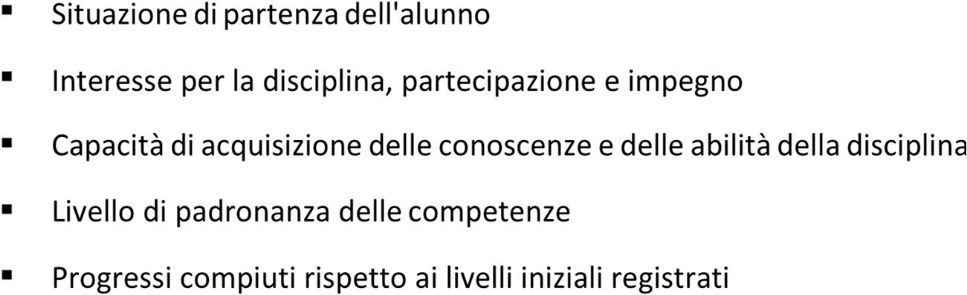 CONTENUTI CLASSE PRIMAE SECONDA PRIMARIACONTENUTI CLASSE PRIMAE SECONDA PRIMARIACONTENUTI CLASSE PRIMAE SECONDA PRIMARIACONTENUTI CLASSE PRIMAE SECONDA PRIMARIACONTENUTI CLASSE PRIMAE SECONDA PRIMARIADISCIPLINATEMATICHEORE CERTIFICABILITEMPIVALUTAZIONEITALIANOIl rispetto delle regole per stare bene insieme, nei diversi momenti della giornata e nei diversi ambienti scolastici.Il rispetto e la cura dei beni comuni. I diritti dei bambini e i doveri.La Convenzione Internazionale sui diritti dell’Infanzia del 20-11-1989: i principi fondamentali (art.2,3,6,12)7I e IIquadrimestresìSTORIAPresentazione del Tricolore e suo significato. La Festa della Repubblica: suo significato.Il concetto di “patria”.3II quadrimestresìGEOGRAFIAConoscere i diversi spazi della scuola e le loro funzioni. Il rispetto dell’ambiente in cui si vive: la scuola, il parco… La Festa degli alberi (il 21 novembre).La Giornata della Terra (Earth Day): il 22 aprile si celebra l’ambiente e la salvaguardia del pianeta.L’importanza di non sprecare (acqua, cibo, materiale…).4I e IIquadrimestresìSCIENZEEducazione alimentare e alla salute.La Giornata contro lo spreco alimentare (5 febbraio)Igiene della persona e dell’ambiente (abitudini di vita corrette).Il rispetto della natura: la raccolta differenziata.4I e IIquadrimestresìTECNOLOGIAIl riciclo dei materiali.La raccolta differenziata.Le regole della sicurezza, a scuola e a casa.Raccolta tappi di plastica per il loro riciclo, a sostegno di opere di solidarietà.3I e IIquadrimestre               sìMATEMATICAI cartelli stradali: la forma e il significato.1II quadrimestreARTE E IMMAGINEProduzione disegni, colorazione schede e vignette (legate agli argomenti trattati). Realizzazione di manufatti con materiali riciclati.3I e IIquadrimestresìEDUCAZIONE FISICAEducazione stradale: le regole dei pedoni; alcuni segnali stradali (di divieto e di obbligo).3II quadrimestresìMUSICACanzoncine e filastrocche (sulle regole, la bandiera…).2II quadrimestreINGLESELe formule di cortesia.1II quadrimestreRELIGIONEL’importanza del rispetto di ogni essere umano, creato a immagine di Dio, e della natura, opera di Dio.2I e IIquadrimestreTotale ore annue	33 oreTotale ore annue	33 oreTotale ore annue	33 oreCONTENUTI CLASSE TERZA PRIMARIACONTENUTI CLASSE TERZA PRIMARIACONTENUTI CLASSE TERZA PRIMARIACONTENUTI CLASSE TERZA PRIMARIACONTENUTI CLASSE TERZA PRIMARIADISCIPLINATEMATICHEORE CERTIFICABILITEMPIVALUTAZIONEITALIANOLa vita in classe: compiti, responsabilità, regole. La Dichiarazione dei diritti del Fanciullo (1959).La Convenzione internazionale sui diritti dell’ Infanzia del 20-11- 1989 (art. 3,7,8,24,28,30,31).Che cos’è la Costituzione Italiana e le sue parole-chiave (popolo, diritti, uguaglianza, lavoro, indivisibilità, lingua, relazioni, religione, cultura, accoglienza, pace, bandiera). Che cos’è una democrazia.7I e IIquadrimestresìSTORIAI diritti e doveri dei cittadini.Il diritto alla libertà e alla giustizia. Il significato di cittadinanza.Il simbolo della Repubblica e il suo significato.Ricorrenza del 4 novembre (fine prima Guerra mondiale e Festa delle Forze Armate).Il Giorno della Memoria (27 gennaio): commemorazione delle vittime dell’Olocausto.7I e IIquadrimestresìGEOGRAFIALe regole di comportamento nei diversi ambienti (mare, montagna, città…). Educazione ambientale: gli interventi umani che modificano il paesaggio; riflettere sui cambiamenti e anche sui danni prodotti dall’azione dell’uomo nel tempo.La “Festa degli alberi” (21 novembre).La “Giornata della Terra”, il 22 aprile (l’ambiente e la salvaguardia del pianeta).4I e IIquadrimestresìSCIENZEEducazione alimentare e alla salute.La Giornata contro lo spreco alimentare (5 febbraio).Il rispetto degli esseri viventi: piante e animali (in collaborazione con la LAV).3I e IIquadrimestresìTECNOLOGIARegole per una corretta navigazione su Internet.Raccolta tappi di plastica per il loro riciclo, a sostegno di opere di solidarietà. La raccolta differenziata.2I e IIquadrimestresìMATEMATICAARTE E IMMAGINEDisegni e lavoretti relativi ai vari argomenti trattati. Realizzazione di manufatti con materiale di riciclo.2I e IIquadrimestreEDUCAZIONE FISICAIl rispetto delle regole: il “fair play”. Norme e procedure di sicurezza.Educazione stradale: il corretto comportamento del pedone e del ciclista; segnali stradali (di pericolo e di indicazione).3I e IIquadrimestreMUSICACanti popolari locali, regionali e multiculturali.2II quadrimestreINGLESEAlcune regole della classe scritte in lingua inglese.1II quadrimestreRELIGIONERiconoscere che la morale cristiana si fonda sul Comandamento dell’amore a Dio e al prossimo. I dieci Comandamenti.2II quadrimestreTotale ore annue	33Totale ore annue	33Totale ore annue	33CONTENUTI CLASSE QUARTA PRIMARIACONTENUTI CLASSE QUARTA PRIMARIACONTENUTI CLASSE QUARTA PRIMARIACONTENUTI CLASSE QUARTA PRIMARIACONTENUTI CLASSE QUARTA PRIMARIADISCIPLINATEMATICHEORE CERTIFICABILITEMPIVALUTAZIONEITALIANOLa Costituzione Italiana: come è nata, quando, chi  erano I  “padri”  costituenti; la struttura e alcuni principi fondamentali (art. 1,2,3,4).Conoscenza del fenomeno della mafia e la storia di alcuni eroi che l’hanno combattuta (G. Falcone, P. Borsellino… 23 maggio: strage di Capaci).Il Giorno della Memoria (27 gennaio).La Convenzione internazionale sui diritti dell’Infanzia (20 novembre).7I e IIquadrimestresìSTORIADalle regole alle leggi.Le leggi nell’antichità e oggi; le leggi scritte. Le forme fondamentali di governo.Ricorrenza del 4 novembre: fine Grande Guerra, Altare della Patria e Sacrario di Redipuglia.La festa della Repubblica: 2 giugno.8I e IIquadrimestresìGEOGRAFIALa tutela dell’ambiente (Parchi locali, regionali, nazionali, Oasi WWF…). L’ambiente naturale e le possibili calamità (conoscenza fenomeni e opere di prevenzione).La Protezione Civile e i suoi interventi nelle calamità naturali.5I e IIquadrimestresìSCIENZESalvaguardia del territorio: l’equilibrio degli ecosistemi (animali e piante in via d’estizione).2II quadrimestreTECNOLOGIAUso consapevole di Internet.Raccolta tappi di plastica, per il loro riciclo, a sostegno di opera di solidarietà. La raccolta differenziata.1I e IIquadrimestresìARTE E IMMAGINEProduzione di disegni e cartelloni.Conoscenza di opere di valore culturale e artistico della nostra città, da valorizzare e tutelare.2I e IIquadrimestreMUSICAL’Inno d’Italia: conoscenza della sua storia e del suo significato; canto di alcune strofe.2II quadrimestreEDUCAZIONE FISICAIl rispetto delle regole: il “fair play”.Norme e procedure di sicurezza (essere consapevoli dei Piani di emergenza da attivarsi in caso di pericoli o calamità).Educazione stradale: le regole del ciclista; il codice della strada; i segnali stradali.3I e IIquadrimestresìINGLESECultura e tradizioni di altri Paesi.1II quadrimestreMATEMATICARELIGIONEConoscenza delle principali festività religiose, le tradizioni ad esse legate e i loro nessi con la vita civile.2I e IIquadrimestreTotale ore annue	33Totale ore annue	33Totale ore annue	33CONTENUTI CLASSE QUINTAPRIMARIACONTENUTI CLASSE QUINTAPRIMARIACONTENUTI CLASSE QUINTAPRIMARIACONTENUTI CLASSE QUINTAPRIMARIACONTENUTI CLASSE QUINTAPRIMARIADISCIPLINATEMATICHEORE CERTIFICABILITEMPIVALUTAZIONEITALIANOLa Costituzione Italiana: alcuni principi fondamentali (art. 5,6,9,10,11,12,29,30, 32,34…).La Convenzione internazionale sui diritti dell’Infanzia (20 novembre). Conoscenza del fenomeno della mafia e la storia di alcuni eroi che l’hanno combattuta (G. Falcone, P. Borsellino, Padre P. Puglisi; 23 maggio: strage di Capaci).Il Giorno della Memoria (27 gennaio). La Giornata del Ricordo (10 febbraio).7I e IIquadrimestresìSTORIALe forme fondamentali di governo. La democrazia.Ricorrenza del 4 novembre: fine Grande Guerra, Altare della Patria e Sacrario di Redipuglia.La Festa della Liberazione (25 aprile). La Festa dei Lavoratori (1 maggio).La festa della Repubblica: 2 giugno.7I e IIquadrimestresìGEOGRAFIALe Regioni: le Province, le Città Metropolitane, I Comuni. L’Ordinamento dello Stato Italiano.L’Unione Europea, il Parlamento Europeo.L’Onu e I suoi organismi (Unicef, Unesco, Fao).6II quadrimestresìSCIENZELe risorse di energia (rinnovabili e non).Che cosa sono l’AVIS, la FIDAS e l’AIDO: quale ruolo svolgono nella società, perchè è importante donare3II quadrimestreTECNOLOGIAIl Cyberbullismo: conoscenza del fenomeno e presa coscienza di come contrastarlo. Il web: rischi e pericoli nella ricerca delle fonti.Raccolta tappi di plastica, per il loro riciclo, a favore di opere di solidarietà.2I e IIquadrimestresìLa raccolta differenziata.ARTE E IMMAGINEIl patrimonio storico e artistico: i luoghi della cultura, nella nostra città e in Italia.1II quadrimestreMUSICAL’Inno d’Italia: canto di alcune strofe.L’Inno d’ Europa: storia, significato e canto di alcune strofe.2II quadrimestreEDUCAZIONE FISICAIl rispetto delle regole: il “fair play”.Educazione stradale: il codice della strada; i segnali stradali. La diversa tipologia di strade e i relativi usi corretti.2I e IIquadrimestreINGLESECultura e tradizioni di altri Paesi.1II quadrimestreMATEMATICARELIGIONEGli articoli 7 e 8 della Costituzione (dialgo tra religioni, in un’ottica di interrelazione e rispetto).2II quadrimestreTotale ore annue	33Totale ore annue	33Totale ore annue	33